АРХИВ ПРОГРАММ ПО ДОПОЛНИТЕЛЬНОМУ ОБРАЗОВАНИЮ (2019-2020 г)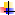 